Naravoslovje 6.a, 6.b – navodila za šolsko uro ponedeljek 16.3.V prilogi zraven je delovni list – nanaša se na ponovitev fotosinteze in celičnega dihanja – reši. Če si delovnega lista ne moreš natisniti, piši rešitve v zvezek.Napišeš večji naslov seme (nekateri to že imajo). V zvezek narišeš zgradbo semena dvokaličnice (fižola) in enokaličnice (koruze), ter ju opišeš – UČBENIK str:16,17. Strani iz učbenika sta spodaj v navodilih skopirani.Razpolovi seme fižola in koruze in si oglej njuni zgradbi.Pojasni k posameznim oznakam semena v zvezek:Klični list pri fižolu – v njem je zaloga hrane za mlado rastlino v obliki škroba. Klični list pri koruzi - tu ni zalog hrane.Močnato telo pri koruzi - v njem je zaloga hrane za mlado rastlino v obliki škroba. Zasnova koreničice – iz nje se bo razvila korenina.Zasnova za stebelce – iz njega se bo razvilo steblo.Zasnova za lističe – iz njih se bodo razvili novi listi. Obkrožite zasnovo koreničice, stebelca in lističa skupaj in dopišite, da je to mlada rastlina.Spodaj je fotografija, ki dokazuje shrambo založnih snovi v močnatem telesu (pri koruzi) in v kličnem listu (pri fižolu). Zapiši v zvezek: Ko na seme kapnemo jodovico (oranžno rjava tekočina), se le ta obarva črno vijolično, če gre za založno snov (škrob). Zraven prilepi spodnjo sliko ali pa jo preriši kot dokazovanje založnih snovi v semenih.Preriši ali skopiraj rast in razvoj fižola in koruze. Učbenik str: 16,17. Pod rast in razvoj zapiši: Iz semena, ki vsebuje mlado rastlino se razvije rastlina. Seme se najprej napije vode, semenska lupina poči. Najprej ven pokuka korenina, nato steblo in nazadnje listi. Na steblu fižola ko le ta zraste sta vidna klična lista, ki kasneje v rasti rastline odpadeta. To imenujemo kalitev. Rastline vse življenje spreminjajo svojo obliko (rast fižola na prvi sliki ali pa četrti).Svetujem, da tudi doma posadite nekaj semen fižola in koruze ali kakšnega žita in na ta način spremljate rast (podobno kot smo semena nasadili v šoli). Vprašanja prepiši v zvezek, odgovori in razmisli:Kdaj ob kalitvi se začne vršenje fotosinteze?Ali se črno vijolično obarvajo tudi klični listi, ki so že zrasli in so še pritrjeni na steblu ter jih pokapamo z jodovico?Kateri rastlinski organi se razvijejo iz semena? Zakaj seme potrebuje zalogo hrane?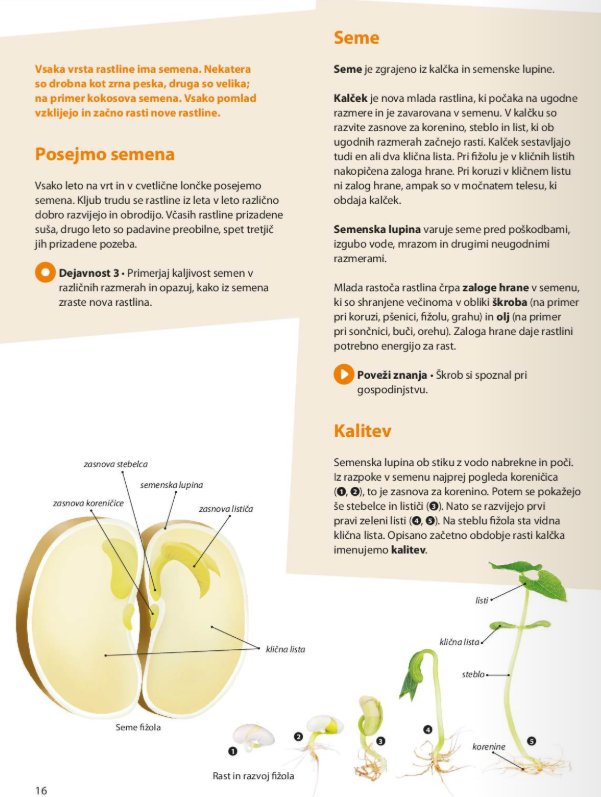 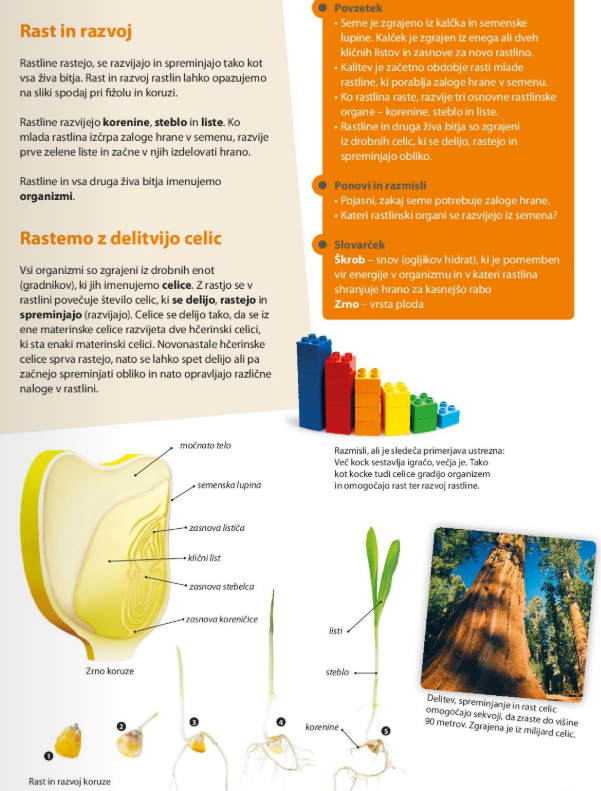 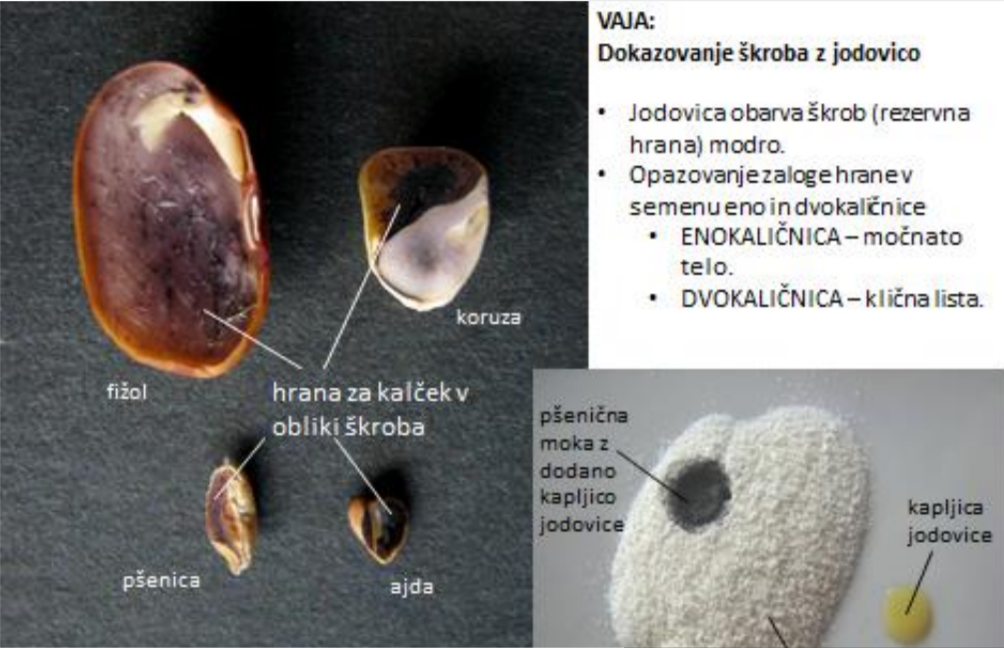 